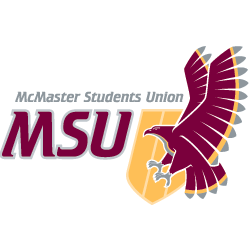 JOB DESCRIPTIONVolunteerPosition Title:Shinerama Media + Design Coordinator Term of Office:April 1 – September 30Supervisor:Shinerama Campaign CoordinatorRemuneration:Volunteer positionHours of Work:10 hours per week (minimum)General Scope of DutiesAssist the Shinerama Campaign Coordinator with the development of all marketing, publications and promotional of the Shinerama campaign and its events in conjunction with the Underground Media + Design Centre. This person will work with the Shinerama Campaign Coordinator in designing a sponsorship package. Major Duties and ResponsibilitiesMajor Duties and ResponsibilitiesMajor Duties and ResponsibilitiesCategoryPercentSpecificsResponsibilities                                         100%Create posters, t-shirt design and advertisements for Shinerama fundraisersWork closely with the Underground Media + Design to develop any and all publication materialsAssist the Promotions Coordinator with implementation of marketing campaigns in the McMaster and Hamilton communitiesDevelop sponsorship packages with the Sponsorship Coordinator, in line with the MSU Visual Identity Guide and utilizing MSU Underground Media & DesignProvide a transition report for the incoming Shinerama Media + Design CoordinatorAttend regular Exec meetingsKnowledge, Skills and AbilitiesOrganization and time management skillsCreativity (use of Photo Shop / Publisher and other design programs is an asset)Strong communication skillsThe ability to work well with others as a part of a teamEffort & ResponsibilityAttention to detailResponsible for increasing awareness of fundraising initiatives amongst MSU departments, especially clubs and services through the creation of promotional materialsWorking ConditionsTime demands may exceed the hours stated, particularly during times preceding major events and activitiesOffice space is sharedTraining and ExperienceExperience creating posters and advertisements for campaignsLeadership and teamwork experienceExperience with marketing and promotions campaignsSpecific and further training will be providedEquipmentShared workstation